5 Ways To Wellbeing Weekly Self-Care Plan Week Beginning____________ 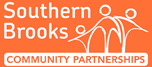 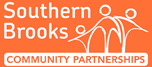 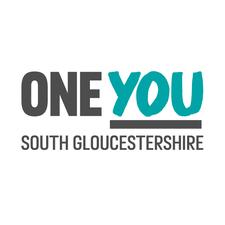 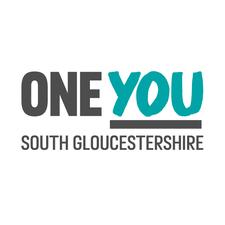 5 WAYS TO WELLBEING- Evidence suggests there are 5 steps we can take to improve or wellbeing Connect- Connect with the people around you: your family, neighbours and friends. Spend time developing these relationships and take time to do things in your day which helps you to connect and talk with other peopleLearn- Learning new skills and information can give you a sense of achievement and new confidence. Take some time to research a subject you’re interested in, learn a new recipe or walking route, talk to others who can share their experiences or enrol on a local courseActive- Find an activity that you enjoy and make it part of your life. This could be going for a walk, going cycling, doing exercise at home or doing anything that brings more movement into your daily life Notice- Be more aware of the present moment, including your thoughts and feelings, your body and the world around you. Some people call this awareness “mindfulness”. It can positively change the way you feel about life and how you approach challengesGive- Even the smallest act can count, whether it’s a smile, a thank you or a kind word. Larger acts, such as volunteering in your local community, can improve mental wellbeing and help you to build new social networksMondayMondayMondayMondayMondayTuesdayTuesdayTuesdayTuesdayTuesdayWednesdayWednesdayWednesdayWednesdayWednesdayThursdayThursdayThursdayThursdayThursdayFridayFridayFridayFridayFridaySaturdaySaturdaySaturdaySaturdaySaturdaySundaySundaySundaySundaySunday5 ways5 ways5 ways5 ways5 ways5 Ways5 Ways5 Ways5 Ways5 Ways5 Ways5 Ways5 Ways5 Ways5 Ways5 Ways5 Ways5 Ways5 Ways5 Ways5 Ways5 Ways5 Ways5 Ways5 Ways5 ways5 ways5 ways5 ways5 ways5 Ways5 Ways5 Ways5 Ways5 WaysCLANGCLANGCLANGCLANGCLANGCLANGCLANGMY POSITIVE FOCUS FOR THE WEEK IS-MY POSITIVE FOCUS FOR THE WEEK IS-MY POSITIVE FOCUS FOR THE WEEK IS-MY POSITIVE FOCUS FOR THE WEEK IS-MY POSITIVE FOCUS FOR THE WEEK IS-MY POSITIVE FOCUS FOR THE WEEK IS-MY POSITIVE FOCUS FOR THE WEEK IS-MY POSITIVE FOCUS FOR THE WEEK IS-MY POSITIVE FOCUS FOR THE WEEK IS-MY POSITIVE FOCUS FOR THE WEEK IS-MY POSITIVE FOCUS FOR THE WEEK IS-MY POSITIVE FOCUS FOR THE WEEK IS-MY POSITIVE FOCUS FOR THE WEEK IS-MY POSITIVE FOCUS FOR THE WEEK IS-MY POSITIVE FOCUS FOR THE WEEK IS-MY POSITIVE FOCUS FOR THE WEEK IS-MY POSITIVE FOCUS FOR THE WEEK IS-MY POSITIVE FOCUS FOR THE WEEK IS-MY POSITIVE FOCUS FOR THE WEEK IS-MY POSITIVE FOCUS FOR THE WEEK IS-MY POSITIVE FOCUS FOR THE WEEK IS-MY POSITIVE FOCUS FOR THE WEEK IS-MY POSITIVE FOCUS FOR THE WEEK IS-MY POSITIVE FOCUS FOR THE WEEK IS-MY POSITIVE FOCUS FOR THE WEEK IS-MY POSITIVE FOCUS FOR THE WEEK IS-MY POSITIVE FOCUS FOR THE WEEK IS-MY POSITIVE FOCUS FOR THE WEEK IS-MY POSITIVE FOCUS FOR THE WEEK IS-MY POSITIVE FOCUS FOR THE WEEK IS-MY POSITIVE FOCUS FOR THE WEEK IS-MY POSITIVE FOCUS FOR THE WEEK IS-MY POSITIVE FOCUS FOR THE WEEK IS-MY POSITIVE FOCUS FOR THE WEEK IS-MY POSITIVE FOCUS FOR THE WEEK IS-